J E D Á L N Y   L Í S T O K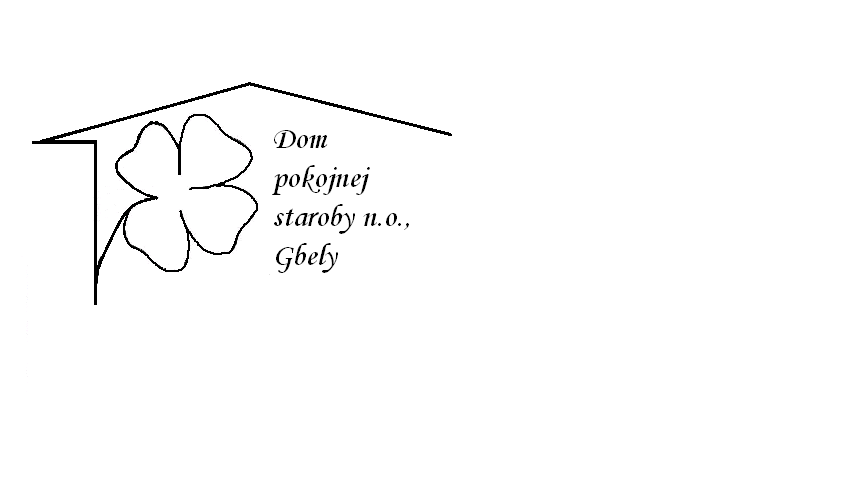 Od  1.2.2021     do  5.2.2021  Pondelok   1.2.:   polievka- Paradajková s krúpkami,1,3  Mexický guláš ,dusená ryža  1Utorok        2.2.:   polievka- Slepačia s niťovkami 1,3                                    A -   Bravčové karé prírodne ,slaninový chips  zemiaková kaša 1,7Streda       3.2.:    polievka-  Hovädzí vývar s drobkami 1,3                                     A -   Segedínsky bravčový guláš, knedľa kysnutá 1,3,7 Štvrtok      4.2.:    polievka-  Karfiolová  1,  Kuracie na hubovej omáčke, dusená ryža,1,7 Piatok      5.2.:   polievka  - Hrachová 1, Rohový tvarohový  1,3,7Kolektív zamestnancov Domu pokojnej staroby n.o., Gbely Vám praje ,,Dobrú chuť!“.Obedy sa prihlasujú do 13. hod.Zmena jedál vyhradená.Alergény:1-obilniny, 2-kôrovce, 3-vajcia, 4-ryby, 5-arašidy, 6-sojové zrná, 7-mlieko, 8-orechy, 9-zeler, 10- horčica, 11-sezamové semená, 12-kysličník siričitý a siričitany